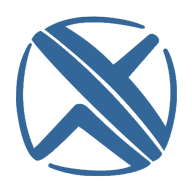 Società Italiana di EconomiaCall for Videos“SIE Economic Digest5 Minutes of Frontier Economic Research”Nuova Deadline: 7 Gennaio 2022 Care Socie e Cari Soci SIE,come segnalato attraverso i nostri canali social (Facebook e Twitter), la Commissione per la Divulgazione Scientifica e la Comunicazione (CDSeC) del Consiglio di Presidenza in carica, nell’ultimo anno e mezzo ha promosso in via sperimentale la realizzazione e diffusione, mediante il canale Youtube della Società, di alcuni video (disponibili al sito:https://www.youtube.com/playlist?list=PLMI7EUt9yG9BcUJ2eLjm8T4izijfR7XmJ)destinati a testare il lancio della serie dal titolo: “SIE Economic Digest: 5 Minutes of Frontier Economic Research”.Obiettivi della serieIl fine della serie è quello di fornire alle nostre Colleghe ed ai nostri Colleghi l’opportunità di divulgare, in una forma coerente con le nuove tecnologie e le nuove modalità di comunicazione, e rivolgendosi ad un pubblico che si colloca anche oltre i confini nazionali, i risultati da loro ottenuti in lavori che ambiscono a contribuire al dibattito sui temi alla frontiera della ricerca economica, e che per questo hanno trovato pubblicazione in riviste e/o collane di working paper di elevata rilevanza internazionale.Come potrete constatare visionando i primi video caricati, si tratta di brevi presentazioni in lingua inglese, della durata massima di 5 minuti, in cui la/il “presentante” introduce rilevanza ed obiettivo della pubblicazione (2 minuti), i principali risultati (2 minuti) e le implicazioni di policy (1 minuto) del suo lavoro. Inoltre, i video sono completamente auto-prodotti da ciascun presentante, utilizzando dispositivi e software in dotazione a qualsiasi computer, e successivamente editati (includendo suoni di sottofondo e titoli sottopancia) da tecnici incaricati dalla CDSeC. Con l’obiettivo di continuare e mettere a sistema la Serie, la CDSeC lancia una prima “Call-for-Videos” e invita le Colleghe e i Colleghi interessati a proporre un loro video, destinato ad entrare nel primo gruppo di 15 video, che saranno editati, caricati e resi visibili sul sito YouTube della SIE, da gennaio a luglio del prossimo anno (2022), con cadenza bi-settimanale.Modalità di invio delle proposteLe colleghe e i colleghi interessati dovranno inviare, mediante “filemail” (accedendo al sito https://www.filemail.com/it, ed indicando come destinatario la email: sandro.montresor@gmail.com) [si raccomanda di NON mandare la proposta al predetto indirizzo di posta elettronica in via diretta]:1) file pdf del lavoro che intendono presentare;2) un video in lingua inglese autoprodotto, della durata massima di 5 minuti, in cui la/il “presentante” - una/o sola/o, anche nel caso di paper co-autorati, di cui darà comunque conto il montaggio del video mediante appositi sotto-pancia - introduce, separandoli con una breve pausa,i) rilevanza ed obiettivo della pubblicazione (2 minuti);ii) i principali risultati (2 minuti); iii) implicazioni di policy (1 minuto) del suo lavoro (si forniscono in allegato alcune istruzioni tecniche per la realizzazione).Requisiti- Il lavoro sottomesso, così come la presentazione, deve essere in lingua inglese, ed essere stato pubblicato su una rivista classificata di fascia A nell’ultimo elenco redatto da Anvur a fini ASN (allegato) in qualsiasi settore scientifico disciplinare di Area 13, o in una collana di working-paper di elevato prestigio (es., NBER, World Bank, CEPR, ...).- Il lavoro deve essere stato pubblicato non prima del 2020.- Il video sottoposto - senza titoli di sottopancia e suoni di sottofondo (poi realizzati in fase di edizione) - deve essere di buona qualità, senza interruzioni, rumori di fondo ed effetti riflesso (si vedano le istruzioni in Appendice alla call).Criteri di valutazioneI video proposti saranno valutati dai componenti della CDSeC. La valutazione considererà e combinerà i seguenti aspetti:- qualità scientifica della pubblicazione;- qualità della presentazione e del video [SI VEDANO LE ISTRUZIONI SOTTO];- varietà e rappresentatività di diversi profili accademici ed ambiti disciplinari rispetto ai 15 slot disponibili. ScadenzeLe proposte dovranno essere inviate entro e non oltre il prossimo 7 gennaio 2022.I risultati della selezione saranno comunicati entro il 21 gennaio 2022.Istruzioni per registrazione video SIEIl video deve durare in totale 5 minuti e deve essere suddiviso in 3 parti (per alcuni esempi, si vedano i video caricati al seguente link: https://www.youtube.com/playlist?list=PLMI7EUt9yG9BcUJ2eLjm8T4izijfR7XmJ:What’s you research aboutWhich are the main results? Which are the implications? In ciascuna parte si deve organizzare il discorso, come se si rispondesse alle rispettive domandeI tre file video dovranno essere salvati con le seguenti etichette nel nome del file: “Research”, “Results”, “Implications”Si possono registrare piu’ takes (“ciak”) per sezione (e.g. “Research", si veda punto precedente) in tal caso menzionare in un file readme quali siano quelli preferiti. Tra un take e l’altro si consiglia di fare trascorrere qualche secondo al fine di facilitare il montaggio. Utilizzare la FotoCamera per Windows senza leggere dallo schermoAssicurarsi di avere un’illuminazione adeguata della stanza e del soggetto da riprendereEliminare di eventuali controluce tra soggetto e videocamera (finestre aperte o luce solare dietro al soggetto della ripresa)Evitare sfondi neutri (es. muri bianchi o simili). Nel caso di sfondi neutri, distanziare il soggetto dallo sfondo di almeno 2 metri.Mentre si registra, evitare movimenti eccessivi e rumori Registrare in formato MP4 FullHD 1920x1080